ПОРАЖАЮЩИЕ ВООБРАЖЕНИЯ СНИМКИ ФАБИАНА ОФНЕРА В ГАЛЕРЕЕ MB&F M.A.D.Галерея MB&F M.A.D. с радостью представляет серию изображений швейцарского художника Фабиана Офнера (Fabian Oefner). Фабиан заработал себе профессиональную репутацию, опираясь на синтез искусства и науки и создавая образы, взывающие к уму и сердцу зрителя.  Он находится в постоянной готовности запечатлеть проявления жизни, незаметные человеческому глазу: кроме всего прочего, интерес для художника представляют такие явления, как звуковые волны, центростремительные силы, игра цвета, огонь и даже опыты с ферромагнитными жидкостями.     Выставляемые в галерее M.A.D. работы из художественных циклов Фабиана способны поразить воображение зрителей. Три изображения из цикла «Распад» (Disintegrating) представляют собой фотографии классических спортивных автомобилей в разобранном виде. Для их создания Фабиану пришлось запастись терпением, ведь чтобы создать иллюзию распадающегося на составные части автомобиля он разбирал уменьшенные модели машин и фотографировал все их детали, одну за другой, в специально выбранном для каждой положении.    Три следующих изображения, вошедших в экспозицию, представляют цикл «Зарождение» (“Hatch”, что дословно означает «вылупляться из яйца»), развивающий тему «рождения автомобиля». Вдохновившись образом вылупляющегося из яйца цыпленка, Фабиан решил показать, как промышленное изделие может рождаться точь-в-точь как живое существо. В нашем случае из своей скорлупы вырывается автомобиль Ferrari 250 GTO,  являя собой мощную, по-настоящему высокооктановую трактовку зарождения жизни.      Хотя в обоих циклах фигурируют автомобили, это не единственная их общая черта: и в «Распаде», и в «Зарождении» присутствует задача убедить зрителя в том, что рассматриваемые им работы – это скорее обработанные на компьютере изображения, чем настоящие фотографии, которыми они на самом деле и являются.  Вот что говорит по этому поводу сам Фабиан: «Меня всегда завораживал чистый, свежий вид трехмерных визуализаций. Поэтому я пытался задействовать данный тип эстетики, соединив его с мощью настоящей фотографии. Эти изображения также посвящены теме захвата времени, который выражается либо в его остановке, как в «Зарождении», либо в его «конструировании», как в цикле «Распад»  ». Произведения Фабиана Офнера будут выставляться в галерее M.A.D. в Женеве с 27 ноября 2013 г. по май 2014 г. «Распад» в деталяхПо словам Фабиана Офнера, фотография обычно запечатлевает отдельный момент времени, однако весь смысл его цикла «Распад» в том, чтобы этот момент сконструировать. «На этих изображениях вы видеть то мгновение времени, которого никогда не было в реальности», - объясняет Офнер. – «То, что вам кажется распадающейся на части машиной, на самом деле момент времени, созданный искусственно путем смешения сотен отдельных изображений. Самому создавать искусственный момент времени – это ни с чем не сравнимое наслаждение… А когда ты заставляешь его застыть, это производит почти одурманивающий эффект».        На изображениях в разобранном виде показаны классические спортивные машины: воссозданные с точностью до мельчайшей детали масштабные модели прекрасного до слез  Mercedes-Benz 300 SLR Uhlenhaut Coupé с дверьми в форме чайкиных крыльев (1954 г.), культового сверкающе-черного Jaguar E-Type (1961 г.) и соблазнительно чувственного Ferrari 330 P4 (1967 г.).  Сначала Фабиан набросал на бумаге, куда будут двигаться составляющие части машин, затем разобрал игрушечные модельки деталь за деталью,  от корпуса кузова и до самых крошечных винтиков. Каждый автомобиль состоял из более тысячи деталей.       Затем, опираясь на свой первоначальный набросок, Фабиан закрепил каждую деталь на отведенном ей месте в пространстве с помощью тончайших игл и кусочков проволоки. После тщательного выбора углов, под которыми должны делаться снимки, и постановки нужного освещения, он сфотографировал каждую деталь, чтобы соединить тысячи получившихся фотографий в одно из изображений цикла «Распад».    На этапе пост-обработки все отдельные фотографии были скомпонованы в одно-единственное изображение. Взяв за точку отчета колеса автомобилей, Фабиан присвоил каждой детали «маску» в программе Photoshop, скопировал ее и вставил в окончательное изображение.   «Возможно, это самые медленные из когда-либо сделанных «высокоскоростных» изображений», - замечает Фабиан. – «Чтобы получить изображение, выглядящее как запечатленное за долю секунды, понадобилось почти два месяца. Сам процесс распада на отдельные детали для каждой из машин занял больше целого дня из-за сложности моделей. Но во всем этом есть что-то мальчишеское. Получаешь определенное удовольствие от процесса анализа, то есть исследования чего-либо путем расщепления на составляющие элементы, как при снятии с луковицы ее многослойной кожуры».Тем не менее, Фабиан добавляет : «На самом деле, самой сложной частью процесса была настройка фотокамеры, выбор линз и постановка света, потому что самое большое разочарование испытываешь от того, что тебе никак не удается получить из всего этого красивое изображение».«Зарождение» в деталяхВ цикле «Зарождение» Фабиан Офнер представляет свою трактовку того, как могли бы «рождаться на свет» автомобили. Первые две работы изображают, как Ferrari 250 GTO (1962 г.) – вновь в виде детальной масштабной модели – вылупляется из своей оболочки-скорлупы. На третьем изображении показаны остатки пустых  оболочек, стоящих рядом с несколькими другими, из которых еще предстоит вылупиться новым автомобилям.           Фабиан начал работу с изготовления латексной формы модели автомобиля, которая затем была заполнена тонким слоем гипса для получения «оболочек». Несколько десятков таких оболочек понадобилось сделать для завершения следующего этапа: оболочка с силой бросалась сверху на модель, чтобы создать иллюзию того, что автомобиль сам разбивает «скорлупу» изнутри. Эту операцию приходилось повторять огромное число раз, пока не был достигнут желаемый результат.   Чтобы поймать тот самый момент, когда оболочка ударялась о модель, Фабиан присоединил к своей фотокамере Hasselblad H4D и устройствам вспышки микрофон, чтобы каждый раз, когда оболочка ударялась о поверхность автомобильной модели, регистрируемый микрофоном импульс приводил в действие вспышку и затвор камеры.  Представление автомобиля в виде одушевленного и дышащего жизнью существа, которое прошло в своеобразной скорлупе все стадии зарождения, оказалось интересным преломлением концепции автомобиля. Можно сказать, что цикл «Зарождение» для автомобильного мира представляет примерно то же, что и образ аиста для акта рождения ребенка.      О Фабиане ОфнереФабиан Офнер родился в Швейцарии в 1984 г. Родители Фабиана были близки миру искусства, и Фабиан посещал художественную школу, получив образование в области товарного дизайна.    В возрасте 14 лет Фабиан увидел фотографию Харольда Эдгертона (Harold Edgerton), на которой пуля насквозь пробивала яблоко, и это побудило его приобрести первую в своей жизни фотокамеру.   «С самого раннего возраста я постоянно экспериментирую с самыми разными формами искусства», - рассказывает Фабиан. – «Фотография оказалась той областью искусства, которая для меня представляла наибольший интерес». Но только не старая добрая фотография прошлой эпохи…Фабиан сделал следующий шаг, смешав искусство с наукой: он получал чарующие фотографии «туманностей», рождающихся в стекловолоконной лампе, или похожих на сладкую вату облачков дыма при взрывании наполненных кукурузным крахмалом воздушных шаров; снимал разноцветные кристаллы, поднимающиеся в ответ на звуковые волны от голоса говорящего; великолепно запечатлевал узоры, образуемые ферромагнитными жидкостями, которые направляли краску в причудливые русла; фотографировал краски невероятных, безумных гамм, растекающихся в пространстве под действием центростремительных сил.     «Я стараюсь показать такие явления ранее невиданным и поэтичным образом…» - поясняет Фабиан, делая паузу. – «…И тем самым пытаюсь заставить зрителя остановиться на мгновение и почувствовать то волшебство, которое разлито вокруг нас».«Меня вдохновляет и направляет мир, в центре которого я живу. Я с большим вниманием слежу за всеми областями науки. Когда я разрабатываю новую тему, я зачастую не знаю, какой окончательный вид приобретут мои образы. Проведя многочисленные эксперименты, я начинаю ощущать это более отчетливо и со временем у меня появляется конкретное видение желаемого результата». У Фабиана есть фотостудия в Ааарау, в 40 минутах езды от г. Цюрих в Швейцарии. Его работы продавались по всему миру исключительно через прямые частные сделки. Он работал над заданиями от крупных международных брендов, над рекламными кампаниями и гуманитарными проектами, включая несколько некоммерческих (работы, выполненные в их рамках, можно посмотреть на его странице 500px.com).   Фабиан недавно представил свои идеи и произведения на конференции TED Talk, в рамках некоммерческой инициативы по распространению полезных идей. Репутация Фабиана и его положение в мире искусства стабильно растет на протяжении двух прошедших лет.    ИЗОБРАЖЕНИЯ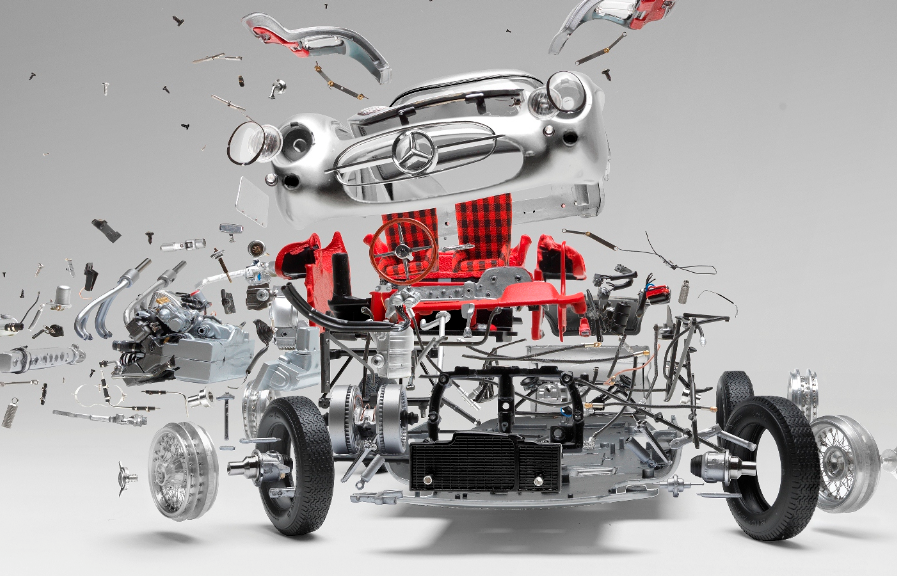 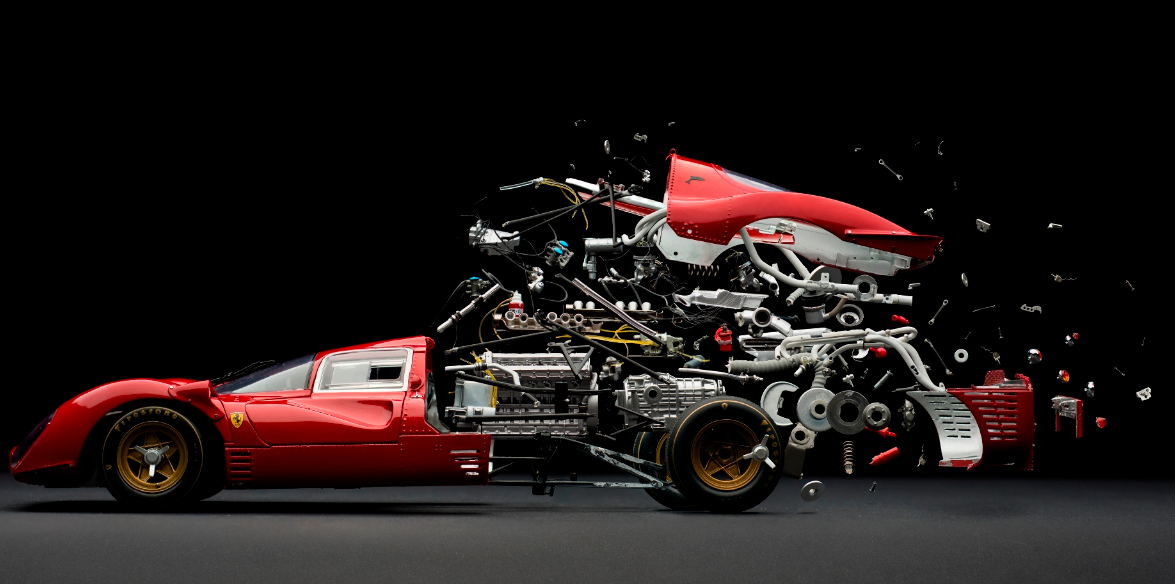 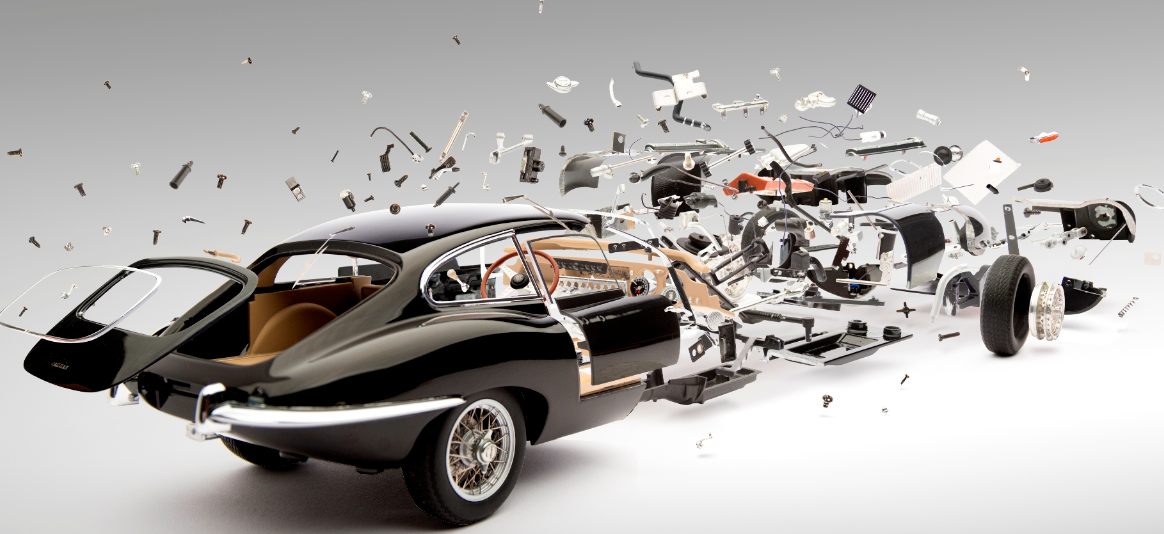 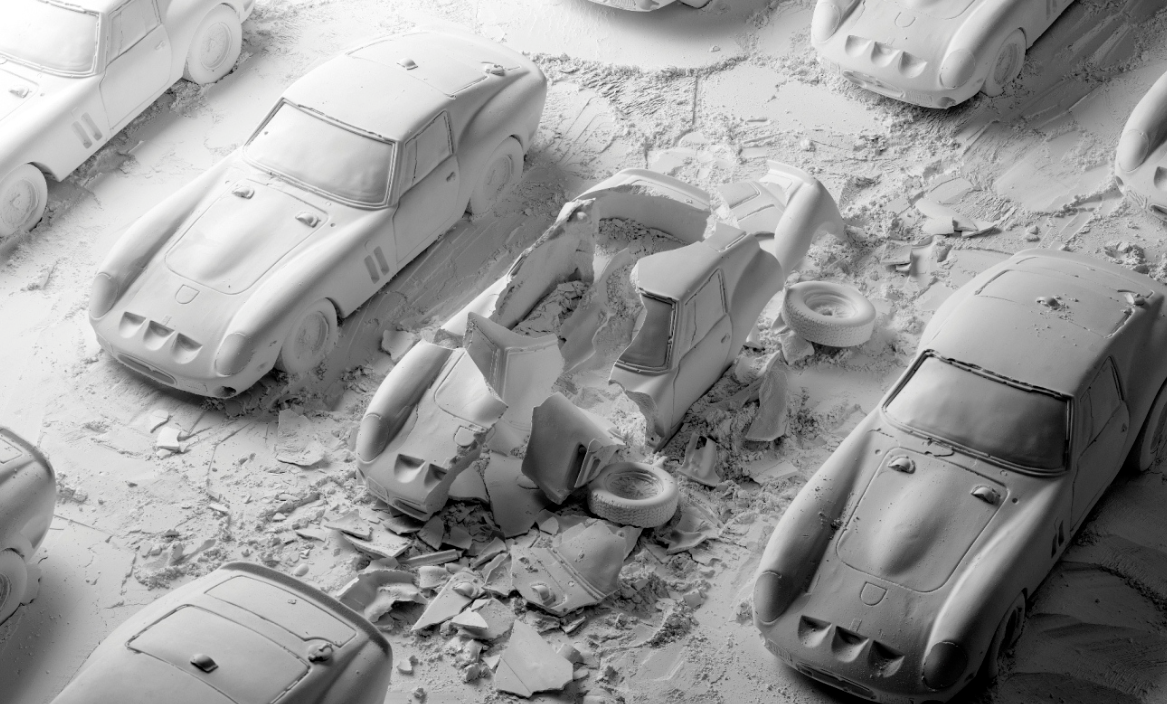 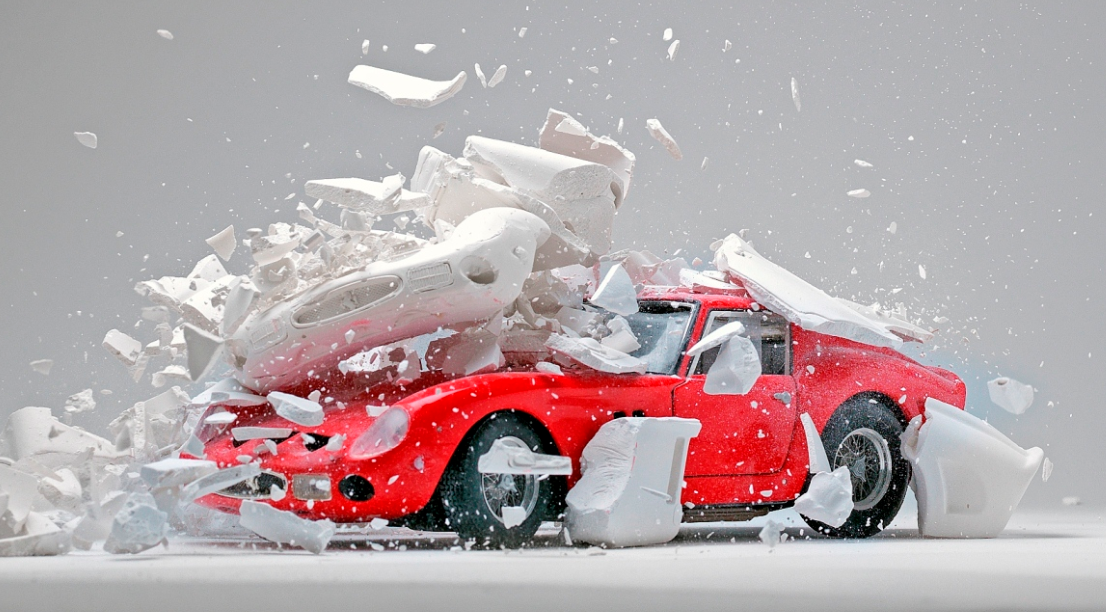 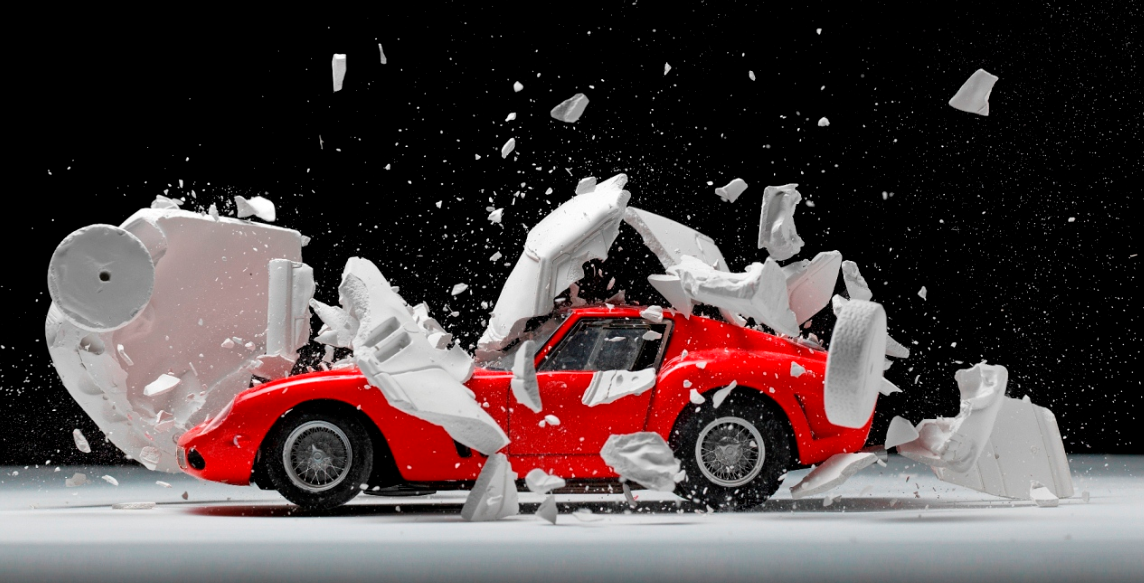 